ПОСТАНОВЛЕНИЕ ШУÖМО внесении изменений в постановление администрации муниципального района «Печора» от 22.11.2019 № 1488  	1. Внести в постановление администрации муниципального района «Печора» от 22.11.2020 № 1488  «Об утверждении реестра мест (площадок) накопления твердых коммунальных отходов на территории муниципального образования муниципального района «Печора»  следующие изменения:	1. В приложении к постановлению добавить: 	1.1. Позицию № 343;	1.1.1. В графу 2 позиции 343 добавить данные о нахождении мест (площадок) накопления ТКО «Республика Коми, г. Печора, ул. Свободы, д.42Д, 65.115838, 57.125511»;	1.1.2. В графу 3 позиции 343 добавить данные о технических характеристиках мест (площадок) накопления ТКО «Покрытие – бетон, 1 кв.м., количество контейнеров – 1 контейнера объемом 0,75 м³»;	1.1.3. В графу 4 позиции 343 добавить данные о собственниках мест (площадок) накопления ТКО «Федеральное государственное унитарное предприятие «Государственная корпорация по организации воздушного движения в Российской Федерации» Филиал «Аэронавигация Северного Урала» Печорский Центр ОВД, ОГРН 1027739057500»;	1.1.4. В графу 5 позиции 343 добавить данные об источниках образования ТКО «Здание ОРЛ-Т».	1.2. Позицию № 344;	1.2.1. В графу 2 позиции 344 добавить данные о нахождении мест (площадок) накопления ТКО «Республика Коми, г.Печора, ул. Чехова, д.75А, 65.127804, 57.143721»;	1.2.2. В графу 3 позиции 344 добавить данные о технических характеристиках мест (площадок) накопления ТКО «Покрытие – железобетонная плита, 1,6 кв.м., количество контейнеров – 1 контейнера объемом 0,75 м³»;	1.2.3. В графу 4 позиции 344 добавить данные о собственниках мест (площадок) накопления ТКО «Федеральное государственное унитарное предприятие «Государственная корпорация по организации воздушного движения в Российской Федерации» Филиал «Аэронавигация Северного Урала» Печорский Центр ОВД, ОГРН 1027739057500»;	1.2.4. В графу 5 позиции 344 добавить данные об источниках образования ТКО «Здание ПРЦ».	1.3. Позицию № 345;	1.3.1. В графу 2 позиции 345 добавить данные о нахождении мест (площадок) накопления ТКО «Республика Коми, г. Печора, ул. Свободы, д.42А, 65.115693, 57.140791»;	1.3.2. В графу 3 позиции 345 добавить данные о технических характеристиках мест (площадок) накопления ТКО «Покрытие – асфальтобетон, 2 кв.м., количество контейнеров – 1 контейнера объемом 0,75 м³»;	1.2.3. В графу 4 позиции 345 добавить данные о собственниках мест (площадок) накопления ТКО «Федеральное государственное унитарное предприятие «Государственная корпорация по организации воздушного движения в Российской Федерации» Филиал «Аэронавигация Северного Урала» Печорский Центр ОВД, ОГРН 1027739057500»;	1.2.4. В графу 5 позиции 345 добавить данные об источниках образования ТКО «административное здание УВД».	2. Настоящее постановление вступает в силу со дня его подписания и подлежит размещению на официальном сайте муниципального образования муниципального района «Печора».Глава муниципального района -                                                                руководитель администрации                                                                              В.А. СеровАДМИНИСТРАЦИЯ МУНИЦИПАЛЬНОГО РАЙОНА  «ПЕЧОРА»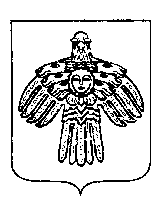 «ПЕЧОРА» МУНИЦИПАЛЬНÖЙ РАЙОНСА АДМИНИСТРАЦИЯ«28» апреля 2021 г. г. Печора  Республика Коми                      № 423